СУМСЬКА МІСЬКА РАДАVІІ СКЛИКАННЯ ХХХІІІ СЕСІЯРІШЕННЯвід _______________ 2017 року № ______– МРм. СумиПро затвердження проекту землеустрою щодо відведення земельної ділянки та надання в постійне користування комунальному підприємству «Центр догляду з тваринами» Сумської міської ради земельної ділянки по вул. Р. Корсакова, 1Розглянувши звернення юридичної особи, надані документи, відповідно до статей 12, 92, 123 Земельного кодексу України, керуючись пунктом 34 частини першої статті 26 Закону України «Про місцеве самоврядування в Україні», Сумська міська радаВИРІШИЛА:1. Затвердити проект землеустрою щодо відведення земельної ділянки та надати в постійне користування комунальному підприємству «Центр догляду з тваринами» Сумської міської ради  (41356825) земельну ділянку за адресою: м. Суми, вул. Р. Корсакова, 1, площею 1,4636 га, категорія та функціональне призначення земельної ділянки: землі промисловості, транспорту, зв’язку, енергетики, оборони та іншого призначення для розміщення Центру стерилізації тварин.Сумський міський голова							О.М. ЛисенкоВиконавець: Наталуха Д.О.Ініціатор розгляду питання: депутат Наталуха Д.О.Проект рішення підготовлено: депутатом Наталухою Д.О.Доповідає: депутат Наталуха Д.О.ЛИСТ - ПОГОДЖЕННЯдо проекту рішення Сумської міської ради«Про безумовну добудову шляхопроводу по вулиці 20 років Перемоги у 2018 році в повному обсязі»Керівник депутатської фракції «За Україну!» Депутат Сумської міської ради					Д.О. Наталуха										27.11.2017Начальник правового управління					О.В. ЧайченкоСекретар Сумської міської ради					А.В. БарановПроект рішення підготовлений з урахуванням вимог Закону України «Про доступ до публічної інформації» та Закону України «Про захист персональних даних»Керівник депутатської фракції «За Україну!» в СМР			Депутат Сумської міської ради		_______		Д.О. Наталуха							(підпис)		27.11.2017 р.Сумському міському голові Лисенку О.М.Обґрунтування необхідності розгляду проекту рішення СМР «Про затвердження проекту землеустрою щодо відведення земельної ділянки та надання в постійне користування комунальному підприємству «Центр догляду з тваринами» Сумської міської ради земельної ділянки по вул. Р. Корсакова, 1» на сесії СМР 29.11.2017  рокуВідповідно до частини третьої статті 30 «Оприлюднення проекту рішення міської ради» Регламенту роботи Сумської міської ради VII скликання винятком щодо строків оприлюднення є ті проекти рішень СМР, що виносяться з питань, які потребують невідкладного вирішення, питання, що можуть негативно вплинути на умови життєзабезпечення міста.У зв'язку з необхідністю термінового вирішення питання облаштування земельної ділянки та прискорення ефективної діяльності КП «Центр розгляду за тваринами» СМР, зважаючи на те, що на підставі рішення СМР від 14 червня 2017 року № 2201-МР «Про надання дозволу на розроблення проектів землеустрою щодо відведення земельних ділянок» даному підприємству був наданий дозвіл на розробку проектної документації           виникає терміновість розгляду та прийняття вищезазначеного проекту рішення СМР (з недотриманням терміну його оприлюднення, вказаний проект рішення СМР оприлюднено на офіційному сайті Сумської міської ради 27.11.2017 року).Прошу Вас винести його на розгляд СМР 29.11.2017 року.З повагою,депутат Сумської міської ради                                                     Д.О. Наталуха27.11.2017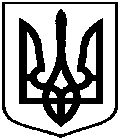 ПроектОприлюднено 28.11.2017